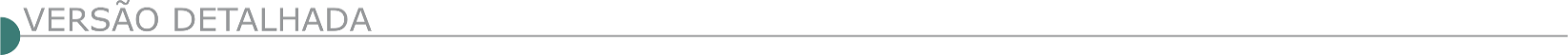 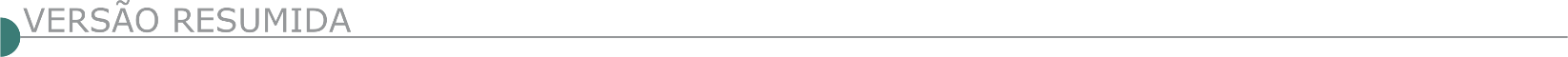 ESTADO DE MINAS GERAISPREFEITURA MUNICIPAL DE ANDRADAS - TOMADA DE PREÇO N.º 003/2023Objeto: Construção de quadra poliesportiva na escola municipal Floriza Maniassi Trevisan. Protocolo dos Envelopes 1 e 2 no Setor de Protocolo: até às 13:00 horas do dia 04/05/2023 e Abertura dos Envelopes 1 e 2: após as 13:30 horas do dia 04/05/2023 (nas condições do edital). Local: http://www.andradas.mg.gov.br, maiores informações poderão ser obtidas junto a Seção de Licitações, pelo Telefone: (35) 3739-2000, Ramal 217 ou pelo e-mail: licitacoes@andradas.mg.gov.br.PREFEITURA MUNICIPAL DE BARBACENAPREGÃO ELETRÔNICO Nº 023/2023Objeto: Serviços de fornecimento e aplicação de concreto betuminoso usinado a quente - CBUQ. Abertura: 28/04/2023 – Horário: 09:00 horas. Informações: licitacao@barbacena.mg.gov.br.TOMADA DE PREÇO N.º 005/2023 Objeto: Execução de obras nas Ruas Mário Luciano da Silva e Presidente Raul Soares. Abertura: 06/05/2023, Horário: 14:00 horas. Informações: licitacao@barbacena.mg.gov.br.PREFEITURA MUNICIPAL DE BORDA DA MATA - TOMADA DE PREÇO Nº 001/2023Objeto: Execução de reconstrução do muro do Cemitério Municipal. Abertura da sessão: 08/05/2023 às 09:30 horas. O edital está disponibilizado no site www.bordadamata.mg.gov.br. Informações (35) 3445-4900.PREFEITURA MUNICIPAL DE CONCEIÇÃO DA BARRA DE MINAS - TOMADA DE PREÇO Nº 002/2023Objeto: Prestação de serviços de pavimentação em bloquetes no povoado dos Martins ( mão de obra ). Abertura 05/05/2023 às 15:00 horas. Edital: www.cbm.mg.gov.br.PREFEITURA MUNICIPAL DE CONFINS - TOMADA DE PREÇOS Nº 006/2023Objeto:  Execução de obras de limpeza do Espelho d’água, das Lagoas José Teixeira da Costa e Lagoa dos Mares, Centro do Município de Confins/MG, que realizará no dia 02 de maio de 2023 às 09:00 horas. O Edital poderá ser adquirido no endereço eletrônico: https://www.confins.mg.gov.br/portal/editais/1. Os envelopes de documentação e proposta de preço serão protocolados até 09:00 horas do dia 02/05/2023 no Setor de Protocolo da Prefeitura. Telefone de contato: (31) 3665-7829.PREFEITURA MUNICIPAL DE CONGONHAS DO NORTE - TOMADA DE PREÇOS N° 002/2023Objeto: Execução de obra de pavimentação nas Ruas Tabelião Bento Correia e Antonio Garcia Terribas no bairro Lapinha e iluminação da via pavimentada, parceria da Prefeitura Municipal de Congonhas do Norte com o Ministério do Desenvolvimento Regional-MDR, que realizará no dia 09/05/2023, às 09:00 horas. Maiores informações serão prestados desegunda a sexta-feira, de 08:00 às 16:00 horas em sua sede, à Rua João Moreira, n° 22 – Centro, Congonhas do Norte ou pelo Telefone: (31) 9.8415-1297) ou e-mail: licitação@congonhasdonorte.mg.gov.br.PREFEITURA MUNICIPAL DE DORES DO INDAIÁ - PREGÃO ELETRÔNICO N° 015/2023Objeto: Aquisição de caminhão para coleta seletiva de resíduos sólidos (caminhão gaiola). Sendo a sessão eletrônica marcada para o dia 11/05/2023 às 09:00 horas. Informações podem ser obtidas no setor Licitações à Praça do Rosário, 268, telefone (37) 3551- 6256 ou pelo e-mail - licitacao@doresdoindaia.mg.gov.br.PREFEITURA MUNICIPAL DE ELÓI MENDES - PREGÃO ELETRÔNICO Nº 37/2023Objeto: Prestação de serviços no ramo de construção em geral, reparos em vários setores e eletricista, sendo serviços para reforma, reparos, pintura e manutenção dos bens do município, por Registro de Preços, com abertura no dia 02/05/2023 às 09:00 horas. O Edital está disponível no site: www.eloimendes.mg.gov.br e www.portaldecompraspublicas.com.br. Mais informações pelo fone: (35) 3264-3494.EMPAV  - EMPRESA MUNICIPAL DE PAVIMENTAÇÃO E URBANIDADES – PREGÃO ELETRÔNICO  SRP N.o 20/2023Objeto: Prestação de Serviços de fornecimento e assentamento de pavimento intertravado de concreto, inclusive execução de contenção lateral e camada de areia para assentamento. O edital completo poderá ser obtido pelos interessados na Unidade de Gestão de Licitações,  em arquivo digital, mediante entrega de CD/DVD ou pen-drive, de segunda a sexta-feira, no horário de 08:00h às 11:00h e de 13:00h às 17:00h ou pelo endereço eletrônico www.empavjf.com.br.  É necessário que, ao fazer download do Edital, seja informado a Unidade de Gestão de Licitações, via e-mail – licitacao@empavjf.com.br, a retirada do mesmo, para que possam ser comunicadas possíveis alterações relativas ao procedimento aqueles interessados que não confirmarem, pelos meios expostos, a retirada do Edital. Quaisquer dúvidas contatar pelo telefone (32) 3215-6499 – Setor de licitações.PREFEITURA MUNICIPAL DE GUANHÃES - TOMADA DE PREÇOS Nº 003/2023Objeto: Reforma da capela Nossa Senhora do Carmo, no município de Guanhães/MG. Data da Sessão: 03/05/2023 às 09:00 horas. Maiores informações no Setor de Licitação, na sede da Prefeitura Municipal de Guanhães ou pelo telefone (33) 3421- 1501, das 13:30 às 17:00 horas, e ainda pelo e-mail licitacoes@guanhaes.mg.gov.br ou no site www.guanhaes.mg.gov.br.PREFEITURA MUNICIPAL DE GUARACIABA – TOMADA DE PREÇOS 006/2023Objeto: Execução de obra da Etapa II da reforma e ampliação da Escola Municipal José Pinto Coelho, situada na comunidade do Abre Campo, Zona Rural de Guaraciaba/ MG. Data da sessão pública: 02/05/2023 às 09:00 horas, na sede da Prefeitura Municipal de Guaraciaba/MG. O Edital na íntegra poderá ser obtido no site: www.guaraciaba.mg.gov.br. Maiores informações: licitacao@guaraciaba.mg.gov.br e (31)3893- 5130. Guaraciaba, 14/04/2023.PREFEITURA MUNICIPAL DE GUARDA-MOR - TOMADA DE PREÇO 05/2023Objeto: Execução de recapeamento asfáltico de vias urbanas em concreto betuminoso usinado a quente (CBUQ) neste município. Julgamento 04/05/2023as 14:00 horas. Informaçõessetor de compras e licitações da Prefeitura Municipal. Rua Goiás, 166 Bairro Centro CEP 38570-000, telefone (38) 3673-1166 Site: www.guardamor.mg.gov.br. Email: licitacomprasgmor@gmail.com. PREFEITURA MUNICIPAL DE JUIZ DE FORACONCORRÊNCIA N.º 004/23Objeto: Nova Travessia de Lançamento do Córrego Humaitá no Rio Paraibuna. Data: 18/05/2023. HORA: 09:30 horas. Local de obtenção do edital: O Edital completo poderá ser obtido pelos interessados na subsecretaria, em arquivo digital, mediante entrega de um pen-drive, de segunda a sexta-feira, no horário de 14:30 às 17:30 horas ou pelo endereço eletrônico https://www.pjf.mg.gov.br/secretarias/cpl/editais/outras_modalidades/2022/index.php. O edital poderá ainda ser solicitado através do link https://juizdefora.1doc.com.br/b.php?pg=wp/wp&itd=5&iagr=19121. Quaisquer dúvidas poderão ser protocoladas, assim como serão respondidas através do referido link do Plataforma Ágil – local de realização do procedimento: Subsecretaria de Licitações e Compras, situada na Av. Brasil, 2001/7º andar - Juiz de Fora – MG.TOMADA DE PREÇOS N.º 006/2023Objeto: Construção de Pista de Skate localizada no Bairro Centro no Município de Juiz de Fora/MG. Data: 05/05/2023. Hora: 09:30 horas. Local de obtenção do edital: O Edital completo poderá ser obtido pelos interessados na subsecretaria, em arquivo digital, mediante entrega de um pen-drive, de segunda a sexta-feira, no horário de 14:30 às 17:30 horas ou pelo endereço eletrônico https://www.pjf.mg.gov.br/secretarias/cpl/editais/outras_modalidades/2023/index.php. O edital poderá ainda ser solicitado através do link https://juizdefora.1doc.com.br/b.php?pg=wp/wp&itd=5&iagr=19121. Quaisquer dúvidas poderão ser protocoladas, assim como serão respondidas através do referido link do Plataforma Ágil. – local de realização do procedimento: Subsecretaria de Licitações e Compras, situada na Av. Brasil, 2001/7º andar - Juiz de Fora – MG.PREFEITURA MUNICIPAL DE LAVRAS - REPUBLICAÇÃO - TOMADA DE PREÇO 002/2023Objeto: Prestação de serviços na reforma da Pça. Dr. José Esteves. Nova data de abertura dos envelopes dia 03/05/2023, às 13:00 horas. O Edital encontra-se na sede da Prefeitura Municipal, à Av. Dr. Sylvio Menicucci, nº 1575, Bairro Pre- sidente Kennedy ou pelo site www.lavras.mg.gov.br. Telefax: (35) 3694- 4021.PREFEITURA MUNICIPAL DE MANHUAÇU - TOMADA DE PREÇO Nº. 11/2023Objeto: Execução da Obra de Reforma da Praça Cordovil Pinto Coelho na sede do Município de Manhuaçu-MG. Sessão dia 04/05/2023 às 13:30 horas. As informações inerentes a presente publicação estarão disponíveis aos interessados no setor de licitações, situada à Praça Cinco de Novembro, 381 – Centro, no horário de 09:00 horas às 11:00 horas e 13:00 horas às 16:00 horas. Através do e-mail licitacao@manhuacu.mg.gov.br ou através do site www.manhuacu.mg.gov.br. PREFEITURA MUNICIPAL DE MONTEZUMA -  TOMADA DE PREÇOS N° 004/2023Objeto: Reforma das unidades básicas de saúde das comunidades de São Bartolomeu e comunidade de Areião no município de Montezuma/MG. A Sessão Pública acontecerá no dia 03 de maio de 2023 às 09:00 horas na sede do município, Rua Hermelino Araújo, 81 – Centro - Montezuma. O edital encontra-se disponível na Secretaria Municipal de Administração, licitacaomtz2021@gmail.com. PREFEITURA MUNICIPAL DE NOVA PONTE - TOMADA DE PREÇOS Nº 003/2023Objeto: Ampliação e reforma da UBS Aníbal Ferreira Cândido , com recebimento das propostas, dar-se-á no dia 03 de maio de 2023 às 13:00 horas, na divisão de compras da Secretaria Municipal de Administração e Finanças. O edital com todas as disposições pertinentes encontra-se a disposição dos interessados na divisão de compras da Secretaria Municipal de Administração e Finanças.PREFEITURA MUNICIPAL DE OLÍMPIO NORONHA - TOMADA DE PREÇOS Nº 01/2023Objeto: Reforma da Estação Ferroviária localizada na Rua 8 de maio, Centro no município de Olímpio Noronha. A Sessão pública para entrega dos envelopes como os documentos de habilitação e proposta de preços será no dia 02 de maio de 2023 às 08:00 horas, na Prefeitura Municipal de Olimpio Noronha/MG, na Rua 1º de março,450 – Centro - Olímpio Noronha – MG, o edital e seus anexos estão disponíveis no site www.olimpionoronha.mg.gov.br para download e poderá ser solicitado através do e-mail compraslicitacoes@olimpionoronha.mg.gov.br. PREFEITURA MUNICIPAL DE OURO PRETO - CONCORRÊNCIA PÚBLICA Nº 001/2023Objeto: Execução dos serviços públicos de limpeza de vias, coleta e destinação final de resíduos sólidos no Município de Ouro Preto e seus Distritos. Protocolo dos envelopes de habilitação, proposta técnica e proposta de preços até às 08:30 horas do dia 02/06/2023, início da sessão dia 02/06/2023 às 09:00 horas. Edital disponível a partir do dia 18/04/2023 no sitehttps://ouropreto.mg.gov.br/transparencia/licitacoes. Informações: (31) 3559- 3301.PREFEITURA MUNICIPAL DE PADRE PARAÍSO - CONCORRÊNCIA PÚBLICA Nº 001/2023Objeto: Execução de obra de Construção do Centro Administrativo no Município de Padre Paraíso/MG. Data de abertura: 18/04/2023 às 12:00 horas.PREFEITURA MUNICIPAL DE PORTEIRINHATOMADA DE PREÇOS Nº 06/2023Objeto: Obra de Recapeamento Asfáltico em CBUQ da Av. Governador Valadares, zona urbana da cidade de Porteirinha. Dia da Licitação: 02/05/2023 às 10:00 horas. Local: Praça Presidente Vargas, 01 – Centro, Porteirinha/MG. Edital disponível no setor de licitação da prefeitura e no site: www.porteirinha.mg.gov.br. Informações pelo e-mail: licitacao@porteirinha.mg.gov.br ou pelo telefone: (38) 3831-1297. REMARCAÇÃO - TOMADA DE PREÇOS Nº 05/2023Objeto: Obra de construção de uma ponte com estrutura em concreto armado sobre o rio Mosquito, Zona Urbana da cidade de Porteirinha/MG. Motivo: Retificação de Edital. Nova data da Licitação: dia 02/05/2022 as 08:00 horas. Edital disponível no site: www.porteirinha.mg.gov.br. Informações pelo e-mail: licitacao@porteirinha.mg.gov.br ou pelo telefone: (38) 3831-1297.PREFEITURA MUNICIPAL DE RAUL SOARES - TOMADA DE PREÇOS Nº 001/2023Objeto: Construção da Farmácia de Minas ao lado do Pronto Atendimento Municipal PAM , localizada na Av. Elza Bacelar, Bairro Santana. Abertura 03/05/2023 as 09:00 horas, local: sala de licitações, R. Dr. Gerardo Grossi, 201 – Centro. Edital endereço eletrônico: www.raulsoares.mg.gov.br. Telefone: (33) 3351-1024.PREFEITURA MUNICIPAL DE SABARÁ - TOMADA DE PREÇOS Nº 027/2023Objeto: Contratação de empresa do ramo para a execução das obras de construção de Ponte na Estrada do Siqueira, localizada na área rural de Ravena, Sabará/MG. Será realizado no dia 02/05/2023, às 14:00 horas. Edital e anexos no site www.sabara.mg.gov.br. TOMADA DE PREÇOS Nº 045/2022 - AVISO DE REPUBLICAÇÃO E RETIFICAÇÃO DO EDITAL  Objeto: Contratação de empresa do ramo para execução das obras de construção da Ponte do Capão, localizada na Estrada do Capão, Distrito de Ravena, Sabará/MG, construção da Ponte das Traíras, localizada na Estrada das Traíras, Distrito de Ravena, Sabará/MG e construção da rotatória do Bairro Paciência, localizada na Avenida Albert Scharle, Bairro Paciência, Sabará/MG. Fica remarcada a abertura do certame para o dia 02/05/2023, às 09h00min. O Edital retificado na íntegra encontra-se disponível no site: www.sabara.mg.gov.br. PREFEITURA MUNICIPAL DE SANTA ROSA DA SERRA - TOMADA DE PREÇOS Nº 002/2023Objeto: Contratação de Pessoa Jurídica para Prestação de Serviços e Fornecimento de material para Reconstrução de 02 Pontes em Estradas Vicinais do Município. Abertura dia 02/05/2023 às 09:00hs. Acesso ao Edital: Portal do Município http://www.santarosadaserra.mg.gov.br/publicações e E-mail: licitacaopmsr@yahoo.com.br , (34) 3654-1259.PREFEITURA MUNICIPAL DE SÃO BRÁS DO SUAÇUÍ  TOMADA DE PREÇOS Nº 001/2023Objeto: Contratação de pessoa jurídica para execução de obras de construção de uma quadra poliesportiva no Bairro Alto dos Alecrins, no Município de São Brás do Suaçuí/MG.  Fará realizar licitação no dia 04/05/2023, às 09 horas, na sala de reuniões da Prefeitura Municipal, localizada na Avenida Dr. Aprígio Ribeiro de Oliveira, no 150 - 3o pavimento – Bairro Centro. A visita técnica acontecerá nas datas de 27 ou 28 de abril de 2023, com início às 10 horas, na sede da Prefeitura Municipal, localizada na Avenida Doutor Aprígio Ribeiro de Oliveira, nº 150, Bairro Centro.TOMADA DE PREÇOS Nº 002/2023Objeto: Contratação de pessoa jurídica para execução de obras de reforma no telhado do Centro Municipal de Educação Infantil “Criança Feliz”, localizado na Rua Cassiano Pereira, nº 25, bairro Rosário, no Município de São Brás do Suaçuí/MG. Fará realizar licitação no dia 04/05/2023, às 13 horas e 30 minutos, na sala de reuniões da Prefeitura Municipal, localizada na Avenida Dr. Aprígio Ribeiro de Oliveira, no 150 - 3o pavimento – Bairro Centro.A visita técnica acontecerá nas datas de 27 ou 28 de abril de 2023, com início às 13 horas, na sede da Prefeitura Municipal, localizada na Avenida Doutor Aprígio Ribeiro de Oliveira, nº 150, bairro centro – São Brás do Suaçuí/MG. PREFEITURA MUNICIPAL DE SÃO FÉLIX DE MINAS - TOMADA DE PREÇOS Nº 006/2023Objeto: Contratação de empresa especializada em serviços de engenharia para construção de muro de contenção, na Escola Municipal Professor Antônio Pascoal. Tendo em vista que a data marcada para abertura do certame é dia 21/04/2023, Dia de Tiradentes, feriado nacional, FICA ADIADA A ABERTURA PARA O DIA 24/04/2023, às 09h00.PREFEITURA MUNICIPAL DE SÃO GONÇALO DO ABAETÉ  - TOMADA DE PREÇOS Nº 007/2023Objeto: Contratação de empresa para execução da obra de reforma do alambrado do Estádio Municipal João Luiz de Brito, no Município de São Gonçalo do Abaeté, abertura dia 04/05/2023 às 08:00hs. Informações: Setor de licitações na Praça Messias Matos, nº 110, Centro, São Gonçalo do Abaeté/MG – CEP: 38.790-000, email: licitacao@saogoncalodoabaete.mg.gov.br; Editais disponíveis no site: www.saogoncalodoabaete.mg.gov.br; Fone: (38) 3563- 1216/1126.PREFEITURA MUNICIPAL DE SÃO GONÇALO DO RIO ABAIXOTOMADA DE PREÇOS Nº 003/2023Objeto: Remodelação da piscina e Reforma do Centro Educacional de São Gonçalo do Rio Abaixo. Data de abertura foi alterada para o dia 11/05/2023 às 09:00 horas. O Edital completo e o Termo de Retificação em sua íntegra poderá ser obtido no sítio eletrônico https://www.saogoncalo.mg.gov.br/transparencia/compras/licitacoes.PREGÃO ELETRÔNICO 102/2022 Objeto: Registro de Preços para futura e eventual prestação de serviços técnicos e comuns de engenharia, mediante fornecimento de mão de obra, equipamentos e materiais necessários para a reforma de unidades habitacionais no âmbito do município de São Gonçalo do Rio Abaixo/ MG. Conforme demanda da Secretaria Municipal de Trabalho e Assistência Social/Setor de Habitação Social. Maza Construtora Ltda Ata 52/2023 Valor R$ 4.741.000,00 (quatro milhões, setecentos e quarenta e um mil reais) com vigência 30/03/2023 a 30/03/2024 com fundamento no inciso XXIII do art.8 do Decreto Municipal Nº 086/07.PREFEITURA MUNICIPAL DE SÃO JOSÉ DA BARRA  - CONCORRÊNCIA Nº 001/2023Objeto: Contratação de empresa especializada para a construção de um espaço destinado ao funcionamento de um anfiteatro e da sede da Secretaria Municipal de Educação, Cultura, Esporte, Lazer e Turismo”. O edital poderá ser retirado no site: www.saojosedabarra. mg.gov.br ou no Setor de Licitações, no Paço Municipal, sito a Travessa Ary Brasileiro de Castro, nº. 272, Centro, Telefone (35) 3523- 9200. A abertura dos envelopes será às 08h30min do dia 18/05/2023. PREFEITURA MUNICIPAL DE TIMÓTEO – TOMADA DE PREÇOS Nº 008/2023Objeto: Execução de obra de construção de creche no bairro Timotinho,  torna público que no dia 09 de maio de 2023, às 13:30 horas, na sede da Prefeitura, fará realizar licitação. O presente Edital e seus anexos estarão à disposição dos interessados pelo endereço eletrônico: http://transparencia.timoteo.mg.gov.br/licitacoes. Melhores informações pelos telefones: (31) 3847-4718 e (31) 3847-4701. DISTRITO FEDERAL  BRASILIACAESB - SECRETARIA DE ESTADO DE OBRAS E INFRAESTRUTURA COMPANHIA DE SANEAMENTO AMBIENTAL DO DISTRITO FEDERAL LICITAÇÃO FECHADA LF Nº 6/2023 Objeto: Implantação da Subadutora de Água Tratada Gama 111 - SAT.GAM.111, de Interligação do Sistema Corumbá ao Jardim Botânico/DF. VALOR ESTIMADO: R$ 41.349.252,84, PRAZO DE PRAZO DE EXECUÇÃO: 720 dias. PRAZO DE VIGÊNCIA: 825 dias. ABERTURA: 18/05/2023, às 09 horas no módulo RDC do site www.comprasnet.gov.br (UASG: 974200). INFORMAÇÕES: O edital e seus anexos encontram-se disponíveis nos sites: www.caesb.df.gov.br - menu Licitações e https://www.gov.br/compras/pt-br/, módulo RDC, a partir do dia 17/04/2023. Fone: (61) 3213-7340, E-mail: licitacao@caesb.df.gov.br.LICITAÇÃO FECHADA Nº LF 3/2023Objeto: Implantação da Captação Superficial de Água Bruta CAP.OLA.001 e Elevatória de Água Bruta EAB.OLA.001 do Córrego Olaria, em Brazlândia/DF. VALOR ESTIMADO: R$ 4.566.318,46, PRAZO DE PRAZO DE EXECUÇÃO: 330 dias. PRAZO DE VIGÊNCIA: 450 dias. ABERTURA: 16/05/2023, às 09 horas no módulo RDC do site www.comprasnet.gov.br (UASG: 974200). INFORMAÇÕES: O edital e seus anexos encontram-se disponíveis nos sites: www.caesb.df.gov.br - menu Licitações e https://www.gov.br/compras/pt-br/, módulo RDC, a partir do dia 17/04/2023. Fone: (61) 3213-7340, E-mail: licitacao@caesb.df.gov.br.ESTADO DA BAHIA BAHIAGÁS – COMPANHIA DE GÁS DA BAHIA  – EDITAL DE LICITACAO - No. 0020/2023Objeto: Contratação de serviços de construção e montagem de redes de distribuição de gás natural, com fornecimento de materiais, para implantação dos empreendimentos ETC CATU, Ampliação e ERP Mata de São João, pelo prazo de 19 (dezenove) meses, sob o regime de empreitada por preço unitário.  Valor Estimado: R$ 23.178.552,76, Data Abertura: 11/05/2023, Hora: 14:00.  Arquivos para Download: www.licitacoes-e.com.br.ESTADO DO CEARÁDNIT - SUPERINTENDÊNCIA REGIONAL NO CEARÁ - PREGÃO ELETRÔNICO Nº 167/2023Objeto: Execução dos Serviços Necessários de Manutenção Rodoviária (Conservação/Recuperação) nas Rodovias BR-402/CE, segmento Km 175,60 a Km 301,60 e BR-403/CE, segmentos Km 0,0 a Km 28,20 e Km 0,0 a Km 6,70. Edital: 17/04/2023 das 08h:00 às 12:00 horas e das 13:30 às 17:30 horas. Endereço: Km 06 da Rod Br 116, Cajazeiras - Fortaleza/CE ou https://www.gov.br/compras/edital/393024-5-00167-2023. Entrega das Propostas: a partir de 17/04/2023 às 08:00 horas no site www.gov.br/compras. Abertura das Propostas: 28/04/2023 às 09h30 no site www.gov.br/compras. Informações Gerais: O Edital e seus anexos também estão disponíveis em https://www.gov.br/dnit/ptbr/assuntos/licitacoes/superintendencias/editais-de-licitacoes/.ESTADO DO MARANHÃOSUPERINTENDÊNCIA REGIONAL NO MARANHÃO - ALTERAÇÃO RDC ELETRÔNICO Nº 58/2023Objeto: Manutenção e restauração com melhorias para segurança de rodovia, NA BR-222/MA, Trecho entre a cidade de Itapecuru e Vargem Grande; Segmento: km 186. Total de Itens Licitados: 00001 Novo Edital: 17/04/2023 das 08:00 às 12:00 horas e de13:00 às 16:00 horas. Endereço: Rua Jansen Müller, 37, Centro. Centro - SAO LUIS - MA. Entrega das Propostas: a partir de 17/04/2023 às 08:00 horas no site www.comprasnet.gov.br. Abertura das Propostas: 10/05/2023, às 10:00 horas no site www.comprasnet.gov.br.ESTADO DO RIO DE JANEIROPREFEITURA MUNICIPAL DE VOLTA REDONDA - CONCORRÊNCIA Nº 002/2023Objeto: Obra de recuperação das margens do Córrego do Açude em galeria pré moldada na Avenida Gen. EuclIdes Figueiredo - Bairro Retiro- Volta Redonda/RJ - Realização: 18/05/2023 às 09h - Divulgação: www.voltaredonda.rj.gov.br - Info: (24) 3345-4444.PREFEITURA MUNICIPAL DE NOVA IGUAÇU - CONCORRÊNCIA PÚBLICA LICITAÇÃO NO 065/CPL/22Objeto: Execução de obra de drenagem pluvial, ligações domiciliares de esgoto sanitário e pavimentação asfáltica, no Bairro Cabuçu (III) - Nova Iguaçu/RJ. A Concorrência Pública se realizará no dia 18 de Maio de 2023 às 11:00 horas, à sala da Comissão Permanente de Licitação situada no 2º pavimento da Prefeitura na Rua Ataíde Pimenta de Moraes n.º 528 - Centro - Nova Iguaçu, sendo o valor para retirada do edital 02 resmas de papel a4. Quaisquer esclarecimentos relativos à licitação poderão ser prestados através do telefone (21) 2666-4924 ou e-mail: cplnovaiguacu@gmail.com, no site www.novaiguacu.rj.gov.br no link portal da transparência, licitações todas as modalidades, ou ainda na sede da Prefeitura, nos horários de 09:00 as 17:00 horas.SESC - ADMINISTRAÇÃO REGIONAL DO RIO DE JANEIRO - CONCORRÊNCIA Nº 33619.2023Objeto: Execução de reforma para implantaçãodo restaurante SESC Niterói. O Edital de Licitação e seus Anexos poderão ser retirados gratuitamente no Portal de Compras | SESC/ARRJ através do link disponível no site www.sescrio.org.br. A Sessão Pública será realizada às 10 horas, do dia 25/04/2023 na Rua Marquês de Abrantes, 99 - Flamengo - Rio de Janeiro/RJ. CEP: 22.230-060.ESTADO DO RIO GRANDE DO SUL A COMPANHIA RIOGRANDENSE DE SANEAMENTO – CORSAN - LICITAÇÃO 13.303/16 ELETRÔNICAObjeto: Execução das elevatórias de esgoto Bruto 1, 2 e 3 e remanescentes de redes coletoras dos Bairros Passo e Várzea do Município de São Borja – RS, valor do orçamento R$ 18.284.32,57. RECEBIMENTO DAS PROPOSTAS ATÉ: 22/06/2023 às 10 h. ABERTURA DAS PROPOSTAS A PARTIR DE: 22/06/2023 às 10 h. O edital e seus anexos poderão ser obtidos no site www.editais.corsan.com.br. A licitação será realizada na forma eletrônica, por meio do site www.pregaobanrisul.com.br mediante condições de segurança, criptografia e autenticação.ESTADO DO TOCANTINSSENAI - SERVIÇO NACIONAL DE APRENDIZAGEM INDUSTRIAL - CONCORRÊNCIA Nº 2/2023 Objeto: Execução de construção do almoxarifado e reforma do bloco elétrica no SENAI Gurupi, fará realizar no dia 02 de maio de 2023, às 09:00 horas na Sala de Licitações da FIETO em Palmas-TO. Edital disponível através do site do SENAI: www.senai-to.com.br. Mais informações pelo e-mail: cpl@sistemafieto.com.br. Telefone: 063 3229 - 5742.ESTADO DO PARANÁ DER/PR - DEPARTAMENTO DE ESTRADAS DE RODAGEM DO PARANÁ - CONTRATAÇÃO INTEGRADA CI 01/2023 DER/DT - GMS 03/2023.Objeto: Contratação Integrada de empresa para elaboração dos Projetos Básico e Executivo e execução das obras de implantação de Variante na PR-364, desviando da área urbana do Bairro Riozinho no município de Irati, com uma extensão de 1,64 km. ABERTURA DAS PROPOSTAS: às 14:00 horas do dia 17/07/2023, no portal de Compras do Governo Federal – Compras.gov - http://www.gov.br/compras/pt-br/.  A Licitação será realizada na forma eletrônica. O edital e os anexos serão disponibilizados na página eletrônica http://www.administracao.pr.gov.br/Compras, link Licitações do Poder Executivo, consulta licitações, órgão DER, n° GMS 03/2023.- PUBLICIDADE -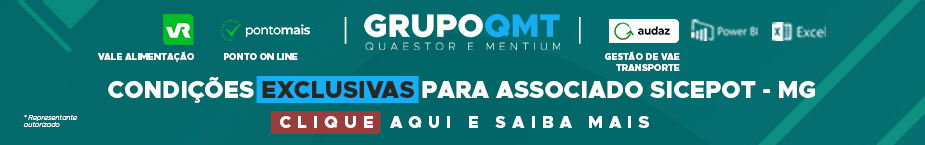 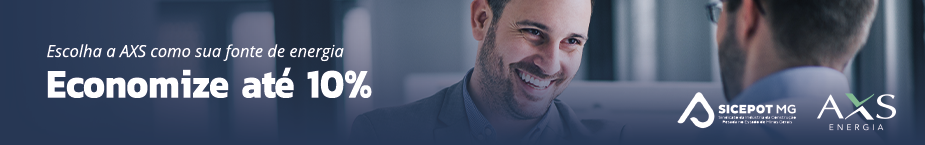 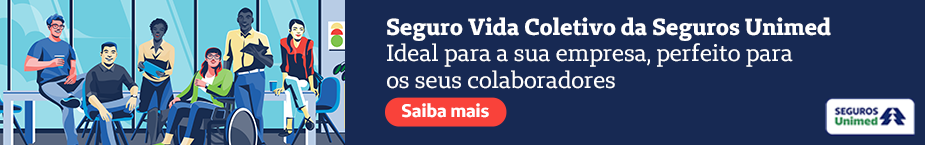 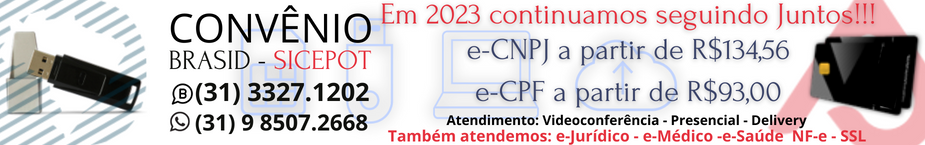 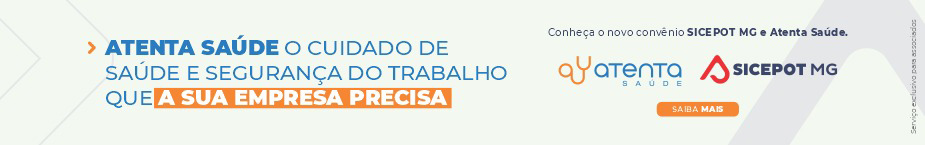  ÓRGÃO LICITANTE: SMOBI ÓRGÃO LICITANTE: SMOBI ÓRGÃO LICITANTE: SMOBIEDITAL: Pregão Eletrônico SMOBI DQ 003/2023EDITAL: Pregão Eletrônico SMOBI DQ 003/2023Endereço: Rua dos Guajajaras, 1107 – 14° andar - Centro, Belo Horizonte - MG, 30180-105Informações: Telefone: (31) 3277-8102 - (31) 3277-5020 - Sites: www.licitacoes.caixa.gov.br e www.pbh.gov.br - E-mail cpl.sudecap@pbh.gov.br Endereço: Rua dos Guajajaras, 1107 – 14° andar - Centro, Belo Horizonte - MG, 30180-105Informações: Telefone: (31) 3277-8102 - (31) 3277-5020 - Sites: www.licitacoes.caixa.gov.br e www.pbh.gov.br - E-mail cpl.sudecap@pbh.gov.br Endereço: Rua dos Guajajaras, 1107 – 14° andar - Centro, Belo Horizonte - MG, 30180-105Informações: Telefone: (31) 3277-8102 - (31) 3277-5020 - Sites: www.licitacoes.caixa.gov.br e www.pbh.gov.br - E-mail cpl.sudecap@pbh.gov.br Endereço: Rua dos Guajajaras, 1107 – 14° andar - Centro, Belo Horizonte - MG, 30180-105Informações: Telefone: (31) 3277-8102 - (31) 3277-5020 - Sites: www.licitacoes.caixa.gov.br e www.pbh.gov.br - E-mail cpl.sudecap@pbh.gov.br Endereço: Rua dos Guajajaras, 1107 – 14° andar - Centro, Belo Horizonte - MG, 30180-105Informações: Telefone: (31) 3277-8102 - (31) 3277-5020 - Sites: www.licitacoes.caixa.gov.br e www.pbh.gov.br - E-mail cpl.sudecap@pbh.gov.br Objeto:  Serviços comuns de engenharia para adequações, manutenção e conservação do restaurante popular do Barreiro IV – Dom Mauro Bastos, com fornecimento de materiais e mão de obra, conforme especificações e quantidades contidas nos anexos deste edital.  Objeto:  Serviços comuns de engenharia para adequações, manutenção e conservação do restaurante popular do Barreiro IV – Dom Mauro Bastos, com fornecimento de materiais e mão de obra, conforme especificações e quantidades contidas nos anexos deste edital.  Objeto:  Serviços comuns de engenharia para adequações, manutenção e conservação do restaurante popular do Barreiro IV – Dom Mauro Bastos, com fornecimento de materiais e mão de obra, conforme especificações e quantidades contidas nos anexos deste edital.  DATAS: RECEBIMENTO DAS PROPOSTAS EXCLUSIVAMENTE POR MEIO ELETRÔNICO: Até 09:00H DO DIA 28/04/2023. JULGAMENTO DAS PROPOSTAS EM MEIO ELETRÔNICO: A PARTIR DAS 10:00H DO DIA 28/04/2023.DATAS: RECEBIMENTO DAS PROPOSTAS EXCLUSIVAMENTE POR MEIO ELETRÔNICO: Até 09:00H DO DIA 28/04/2023. JULGAMENTO DAS PROPOSTAS EM MEIO ELETRÔNICO: A PARTIR DAS 10:00H DO DIA 28/04/2023.Valor Estimado da ObraCapital SocialGarantia de PropostaGarantia de PropostaValor do EditalR$ 1.274.195,14R$ -R$ -R$ -R$ -CAPACIDADE TÉCNICA:  Executou, na qualidade de responsável técnico, serviços de manutenção, adequação e/ou conservação em edificações.CAPACIDADE TÉCNICA:  Executou, na qualidade de responsável técnico, serviços de manutenção, adequação e/ou conservação em edificações.CAPACIDADE TÉCNICA:  Executou, na qualidade de responsável técnico, serviços de manutenção, adequação e/ou conservação em edificações.CAPACIDADE TÉCNICA:  Executou, na qualidade de responsável técnico, serviços de manutenção, adequação e/ou conservação em edificações.CAPACIDADE TÉCNICA:  Executou, na qualidade de responsável técnico, serviços de manutenção, adequação e/ou conservação em edificações.CAPACIDADE OPERACIONAL: A licitante executou diretamente serviços de manutenção, adequação e/ou conservação em edificações. a. serviços de assentamento de piso cerâmico: – 108,63 m² , b. serviços de instalação de tubo de esgoto em ferro fundido.CAPACIDADE OPERACIONAL: A licitante executou diretamente serviços de manutenção, adequação e/ou conservação em edificações. a. serviços de assentamento de piso cerâmico: – 108,63 m² , b. serviços de instalação de tubo de esgoto em ferro fundido.CAPACIDADE OPERACIONAL: A licitante executou diretamente serviços de manutenção, adequação e/ou conservação em edificações. a. serviços de assentamento de piso cerâmico: – 108,63 m² , b. serviços de instalação de tubo de esgoto em ferro fundido.CAPACIDADE OPERACIONAL: A licitante executou diretamente serviços de manutenção, adequação e/ou conservação em edificações. a. serviços de assentamento de piso cerâmico: – 108,63 m² , b. serviços de instalação de tubo de esgoto em ferro fundido.CAPACIDADE OPERACIONAL: A licitante executou diretamente serviços de manutenção, adequação e/ou conservação em edificações. a. serviços de assentamento de piso cerâmico: – 108,63 m² , b. serviços de instalação de tubo de esgoto em ferro fundido.ÍNDICES ECONÔMICOS: Conforme  item 16.1.3 do edital.ÍNDICES ECONÔMICOS: Conforme  item 16.1.3 do edital.ÍNDICES ECONÔMICOS: Conforme  item 16.1.3 do edital.ÍNDICES ECONÔMICOS: Conforme  item 16.1.3 do edital.ÍNDICES ECONÔMICOS: Conforme  item 16.1.3 do edital.OBSERVAÇÕES: O edital e seus anexos encontram-se disponíveis para acesso dos interessados no site da PBH, no link licitações e editais https://prefeitura.pbh.gov.br/licitacoes, também no Portal da Caixa Econômica Federal www.licitacoes.caixa.gov.br.OBSERVAÇÕES: O edital e seus anexos encontram-se disponíveis para acesso dos interessados no site da PBH, no link licitações e editais https://prefeitura.pbh.gov.br/licitacoes, também no Portal da Caixa Econômica Federal www.licitacoes.caixa.gov.br.OBSERVAÇÕES: O edital e seus anexos encontram-se disponíveis para acesso dos interessados no site da PBH, no link licitações e editais https://prefeitura.pbh.gov.br/licitacoes, também no Portal da Caixa Econômica Federal www.licitacoes.caixa.gov.br.OBSERVAÇÕES: O edital e seus anexos encontram-se disponíveis para acesso dos interessados no site da PBH, no link licitações e editais https://prefeitura.pbh.gov.br/licitacoes, também no Portal da Caixa Econômica Federal www.licitacoes.caixa.gov.br.OBSERVAÇÕES: O edital e seus anexos encontram-se disponíveis para acesso dos interessados no site da PBH, no link licitações e editais https://prefeitura.pbh.gov.br/licitacoes, também no Portal da Caixa Econômica Federal www.licitacoes.caixa.gov.br. ÓRGÃO LICITANTE: SMOBI ÓRGÃO LICITANTE: SMOBIEDITAL: SMOBI 018/2023-RDCEDITAL: SMOBI 018/2023-RDCEDITAL: SMOBI 018/2023-RDCEndereço: Rua dos Guajajaras, 1107 – 14° andar - Centro, Belo Horizonte - MG, 30180-105Informações: Telefone: (31) 3277-8102 - (31) 3277-5020 - Sites: www.licitacoes.caixa.gov.br e www.pbh.gov.br - E-mail cpl.sudecap@pbh.gov.br Endereço: Rua dos Guajajaras, 1107 – 14° andar - Centro, Belo Horizonte - MG, 30180-105Informações: Telefone: (31) 3277-8102 - (31) 3277-5020 - Sites: www.licitacoes.caixa.gov.br e www.pbh.gov.br - E-mail cpl.sudecap@pbh.gov.br Endereço: Rua dos Guajajaras, 1107 – 14° andar - Centro, Belo Horizonte - MG, 30180-105Informações: Telefone: (31) 3277-8102 - (31) 3277-5020 - Sites: www.licitacoes.caixa.gov.br e www.pbh.gov.br - E-mail cpl.sudecap@pbh.gov.br Endereço: Rua dos Guajajaras, 1107 – 14° andar - Centro, Belo Horizonte - MG, 30180-105Informações: Telefone: (31) 3277-8102 - (31) 3277-5020 - Sites: www.licitacoes.caixa.gov.br e www.pbh.gov.br - E-mail cpl.sudecap@pbh.gov.br Endereço: Rua dos Guajajaras, 1107 – 14° andar - Centro, Belo Horizonte - MG, 30180-105Informações: Telefone: (31) 3277-8102 - (31) 3277-5020 - Sites: www.licitacoes.caixa.gov.br e www.pbh.gov.br - E-mail cpl.sudecap@pbh.gov.br Objeto:  Implantação do sistema de monitoramento na bacia de detenção de cheias do Córrego Túnel Camarões.Objeto:  Implantação do sistema de monitoramento na bacia de detenção de cheias do Córrego Túnel Camarões.DATAS: Recebimento das propostas exclusivamente por meio eletrônico: até as 14 horas do dia 12/05/2023.Julgamento das propostas em meio eletrônico: a partir das 14 horas do dia 12/05/2023.DATAS: Recebimento das propostas exclusivamente por meio eletrônico: até as 14 horas do dia 12/05/2023.Julgamento das propostas em meio eletrônico: a partir das 14 horas do dia 12/05/2023.DATAS: Recebimento das propostas exclusivamente por meio eletrônico: até as 14 horas do dia 12/05/2023.Julgamento das propostas em meio eletrônico: a partir das 14 horas do dia 12/05/2023.Valor Estimado da ObraCapital SocialCapital SocialGarantia de PropostaValor do EditalR$ 526.663,72R$ -R$ -R$ -R$ -CAPACIDADE TÉCNICA:  -CAPACIDADE TÉCNICA:  -CAPACIDADE TÉCNICA:  -CAPACIDADE TÉCNICA:  -CAPACIDADE TÉCNICA:  -CAPACIDADE OPERACIONAL: Atestado(s) de capacidade técnico-operacional fornecido(s) por pessoa(s) jurídica(s) de direito público ou privado, comprovando que a Licitante executou diretamente obras de Implantação / manutenção de sistema de monitoramento de bacia detenção / barragem / reservatórios / lagos. .CAPACIDADE OPERACIONAL: Atestado(s) de capacidade técnico-operacional fornecido(s) por pessoa(s) jurídica(s) de direito público ou privado, comprovando que a Licitante executou diretamente obras de Implantação / manutenção de sistema de monitoramento de bacia detenção / barragem / reservatórios / lagos. .CAPACIDADE OPERACIONAL: Atestado(s) de capacidade técnico-operacional fornecido(s) por pessoa(s) jurídica(s) de direito público ou privado, comprovando que a Licitante executou diretamente obras de Implantação / manutenção de sistema de monitoramento de bacia detenção / barragem / reservatórios / lagos. .CAPACIDADE OPERACIONAL: Atestado(s) de capacidade técnico-operacional fornecido(s) por pessoa(s) jurídica(s) de direito público ou privado, comprovando que a Licitante executou diretamente obras de Implantação / manutenção de sistema de monitoramento de bacia detenção / barragem / reservatórios / lagos. .CAPACIDADE OPERACIONAL: Atestado(s) de capacidade técnico-operacional fornecido(s) por pessoa(s) jurídica(s) de direito público ou privado, comprovando que a Licitante executou diretamente obras de Implantação / manutenção de sistema de monitoramento de bacia detenção / barragem / reservatórios / lagos. .ÍNDICES ECONÔMICOS: Conforme  item 12.1.4 do edital.ÍNDICES ECONÔMICOS: Conforme  item 12.1.4 do edital.ÍNDICES ECONÔMICOS: Conforme  item 12.1.4 do edital.ÍNDICES ECONÔMICOS: Conforme  item 12.1.4 do edital.ÍNDICES ECONÔMICOS: Conforme  item 12.1.4 do edital.OBSERVAÇÕES: O edital e seus anexos encontram-se disponíveis para acesso dos interessados no site da PBH, no link licitações e editais https://prefeitura.pbh.gov.br/licitacoes, também no Portal da Caixa Econômica Federal www.licitacoes.caixa.gov.br.OBSERVAÇÕES: O edital e seus anexos encontram-se disponíveis para acesso dos interessados no site da PBH, no link licitações e editais https://prefeitura.pbh.gov.br/licitacoes, também no Portal da Caixa Econômica Federal www.licitacoes.caixa.gov.br.OBSERVAÇÕES: O edital e seus anexos encontram-se disponíveis para acesso dos interessados no site da PBH, no link licitações e editais https://prefeitura.pbh.gov.br/licitacoes, também no Portal da Caixa Econômica Federal www.licitacoes.caixa.gov.br.OBSERVAÇÕES: O edital e seus anexos encontram-se disponíveis para acesso dos interessados no site da PBH, no link licitações e editais https://prefeitura.pbh.gov.br/licitacoes, também no Portal da Caixa Econômica Federal www.licitacoes.caixa.gov.br.OBSERVAÇÕES: O edital e seus anexos encontram-se disponíveis para acesso dos interessados no site da PBH, no link licitações e editais https://prefeitura.pbh.gov.br/licitacoes, também no Portal da Caixa Econômica Federal www.licitacoes.caixa.gov.br.